Na temelju članka 118. stavka 2. Zakona o odgoju i obrazovanju u osnovnoj i srednjoj školi te članka 29. Statuta, Školski odbor OŠ Dragutina Domjanića donio je na sjednici održanoj 30. prosinca 2020. godine na prijedlog ravnatelja slijedeću  ODLUKUI.Donosi se Financijski plan OŠ Dragutina Domjanića za 2021. godinu sa slijedećim elementima:ukupno prihodi…………………………. 15.010.893,73 knukupno rashodi…………………………. 15.050.879,34 knpreneseni višak iz 2020. g. ……………..         39.985,61knII.Utvrđuje se projekcija Financijskog plana za 2022. i 2023. godinu i to:2022. godina, ukupno prihodi 15.010.893,73 kn / ukupno rashodi 15.050.879,34  kn2023. godina, ukupno prihodi 15.010.893,73 kn / ukupno rashodi 15.050.879,34 knIII.Financijski plan s projekcijom  prilaže se ovoj odluci kao njezin sastavni dio.							Predsjednica Školskog odbora:							Ana Poldrugač, v.r.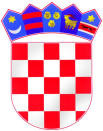 REPUBLIKA HRVATSKAZAGREBAČKA ŽUPANIJAOSNOVNA ŠKOLADRAGUTINA DOMJANIĆASVETI IVAN ZELINAI.Gundulića 2,10380 Sveti Ivan ZelinaTel.fax: 01/206 918,tel:01/2061 109e-mail: osnovna.skola.zelina@zg.t-com.hrKlasa: 003-06/20-01/05Ur.broj: 238-30-31-20-09-8Sveti Ivan Zelina, 30. 12. 2020.